ΕΛΛΗΝΙΚΗ ΔΗΜΟΚΡΑΤΙΑΝΟΜΟΣ ΑΤΤΙΚΗΣΔΗΜΟΣ ΕΛΛΗΝΙΚΟΥ – ΑΡΓΥΡΟΥΠΟΛΗΣΔΙΚΑΙΟΛΟΓΗΤΙΚΑ ΓΙΑ ΧΟΡΗΓΗΣΗ ΒΕΒΑΙΩΣΗΣ ΣΥΝΔΡΟΜΗΣ ΝΟΜΙΜΩΝ ΠΡΟΫΠΟΘΕΣΕΩΝ ΓΙΑ ΤΗΝ ΑΣΚΗΣΗ ΕΠΑΓΓΕΛΜΑΤΟΣ ΚΟΥΡΕΑ – ΚΟΜΜΩΤΗΑ) Προϋπόθεση για τη χορήγηση της βεβαίωσης είναι μη ύπαρξη, εις βάρους του ενδιαφερομένου, βεβαιωμένων ληξιπρόθεσμων οφειλών προς το Δήμο, με εξαίρεση τις περιπτώσεις εκκρεμοδικίας και του διακανονισμού καταβολής αυτών, σύμφωνα με τη σχετική νομοθεσία (άρθρο 285, Ν.3463/2006 ΦΕΚ 114 Α΄). Β) Η προϋπηρεσία υπολογίζεται με είκοσι πέντε (25) ημερομίσθια ανά μήνα και αποδεικνύεται με αποδεικτικά στοιχεία από τους αρμόδιους φορείς (ένσημα ΙΚΑ, βεβαίωση προϋπηρεσίας από ΤΕΒΕ-ΟΑΕΕ-ΕΦΚΑ, φορολογικά στοιχεία, βεβαίωση από στρατιωτική μονάδα για προϋπηρεσία στρατού κ.λ.π.) Γ) Για τίτλους σπουδών της αλλοδαπής απαιτείται επίσημη μετάφραση και αναγνώριση τίτλου σπουδών από τον Ε.Ο.Π.Π.Ε.Π. Σε αυτές τις περιπτώσεις, καθώς και στις περιπτώσεις όπου απαιτείται η συμμετοχή στις εξετάσεις για πιστοποίηση επαγγελματικής επάρκειας, οι ενδιαφερόμενοι πρέπει να απευθύνονται στον Ε.Ο.Π.Π.Ε.Π. (τηλ. 2102709106, -109, -111, -194, -196, e-mail: info@eoppep.gr, http://www.eoppep.gr). Δ) Όλες οι Υπεύθυνες Δηλώσεις, πρέπει να είναι θεωρημένες για το γνήσιο της υπογραφής ή ψηφιακά υπογεγραμμένες. ΔΙΚΑΙΟΛΟΓΗΤΙΚΑ:Αίτηση αναγγελίαΦωτοαντίγραφο Τίτλου Σπουδών και αποδεικτικό προϋπηρεσίας κατά περίπτωση, ως εξής:α) Πτυχίο επαγγελματικής εκπαίδευσης και κατάρτισης επιπέδου 2 του ν. 2009/1992 ειδικότητας Τεχνικής Επαγγελματικής Σχολής «Κομμώσεων και Βαφής Μαλλιών» ή Πτυχίο επαγγελματικής εκπαίδευσης και κατάρτισης επιπέδου 2 του ν. 2009/1992 ειδικότητας Τ.Ε.Ε. Α΄ Κύκλου σπουδών «Κομμωτικής Τέχνης» ή ισότιμος τίτλος σπουδών και εννέα (9) μήνες προϋπηρεσία.β) Πτυχίο επαγγελματικής εκπαίδευσης και κατάρτισης επιπέδου 3 του ν. 2009/1992 ειδικότητας Τ.Ε.Ε. Β΄ Κύκλου σπουδών «Κομμωτικής Τέχνης» ή ισότιμος τίτλος σπουδών και έξι (6) μήνες προϋπηρεσία.γ) Πτυχίο επαγγελματικής εκπαίδευσης και κατάρτισης του ν. 3475/2006 ειδικότητας ΕΠΑ.Σ. «Κομμωτικής Τέχνης» ή ισότιμος τίτλος σπουδών αλλοδαπής και έξι (6) μήνες προϋπηρεσία.δ) Πτυχίο επαγγελματικής ειδικότητας εκπαίδευσης και κατάρτισης, επιπέδου 3, που χορηγείται στους αποφοίτους των Σχολών Επαγγελματικής Κατάρτισης (Σ.Ε.Κ.) μετά από πιστοποίηση της ειδικότητας «Τεχνίτης Κομμωτικής Τέχνης» ή ισότιμος τίτλος σπουδών της αλλοδαπής.ε) Πτυχίο επαγγελματικής ειδικότητας, εκπαίδευσης και κατάρτισης, «Κομμωτικής Τέχνης», επιπέδου 4 που χορηγείται στους αποφοίτους της Γ΄ τάξης των Επαγγελματικών Λυκείων (ΕΠΑ.Λ.) μετά από ενδοσχολικές εξετάσεις και Απολυτήριο Γενικού ή Επαγγελματικού Λυκείου, επιπέδου 4 που χορηγείται στους αποφοίτους της Γ΄ Τάξης των Λυκείων και έξι (6) μήνες προϋπηρεσία.στ) Πτυχίο επαγγελματικής ειδικότητας, εκπαίδευσης και κατάρτισης, επιπέδου 5 που χορηγείται στους αποφοίτους του «Μεταλυκειακού έτους - Τάξης Μαθητείας» των ΕΠΑ.Λ. μετά από πιστοποίηση ή δίπλωμα επαγγελματικής ειδικότητας εκπαίδευσης και κατάρτισης, επιπέδου 5 που χορηγείται στους αποφοίτους Ι.Ε.Κ. μετά από πιστοποίηση ή ισότιμος τίτλος σπουδών της αλλοδαπής.ζ) Βεβαίωση επάρκειας του Ε.Ο.Π.Π.Ε.Π. μετά από παρακολούθηση προγράμματος συνεχιζόμενης επαγγελματικής κατάρτισης διάρκειας τουλάχιστον εξακοσίων (600) ωρών σε πιστοποιημένο Κέντρο Διά Βίου Μάθησης (Κ.Δ.Β.Μ.), συμβατό με το εκάστοτε ισχύον επαγγελματικό περίγραμμα και το οποίο συνοδεύεται από αποδεδειγμένη προϋπηρεσία είκοσι τεσσάρων (24) μηνών στο οικείο επάγγελμα, η οποία αποκτήθηκε πριν ή μετά από την αποφοίτηση ή και κατά τη διάρκεια της φοίτησης, και πιστοποίηση από τον Ε.Ο.Π.Π.Ε.Π. Επιτρέπεται η συμμετοχή στις ανωτέρω εξετάσεις πιστοποίησης στους μη έχοντες τίτλο σπουδών εμπειροτεχνίτες, οι οποίοι έως τις 31.12.2017 θα έχουν προϋπηρεσία τριών (3) ετών και άνω ή εννιακόσια (900) ημερομίσθια, με εξαρτημένη ή μη εργασία, σε κομμωτήριο ή κουρείο ή προσκομίζουν πιστοποιητικό προϋπηρεσίας από Οργανισμό Τοπικής Αυτοδιοίκησης.3.  Φωτοαντίγραφο Α.Δ.Τ. ή Διαβατηρίου4. Φωτοαντίγραφο Πιστοποιητικού Υγείας για εργαζόμενους σε επιχειρήσεις υγειονομικού ενδιαφέροντος.5.  Αποδεικτικό Παραβόλου Δημοσίου 8€ και παράβολο Χαρτοσήμου 30€ (κωδικός για e-paravolo: 2387, συνολικό ποσό: 44€).6. Υπεύθυνη Δήλωση του Ν.1599/86, όπου θα δηλώνονται τα εξής: «………..δεν έχω καταδικαστεί για καμία αξιόποινη πράξη που έχει σχέση με την άσκηση της επαγγελματικής μου ιδιότητας» ή «……έχω καταδικαστεί για τις εξής αξιόποινες πράξεις….».6. Φωτοαντίγραφο άδειας εργασίας και παραμονής (για τους αλλοδαπούς τρίτων χωρών) και φωτοαντίγραφο κάρτας ομογενούς ισχύος τριών ετών.7. Να μην έχει ο ενδιαφερόμενος ληξιπρόθεσμες οφειλές στον Δήμο.8.Βεβαίωση μόνιμης κατοικίας (μόνιμος κάτοικος Δήμου Ελληνικού – Αργυρούπολης)  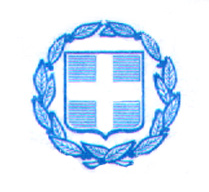 